NEWS RELEASECOBBLESTONE HOTELS, LLC SIGNS EPHRAIM, UTAHMarch 18, 2023 – Neenah, WI – Cobblestone Hotels announces the signing of the coming soon Cobblestone Hotel & Suites in Ephraim with Ephraim Utah Hotel, LLC, the second location in the state. 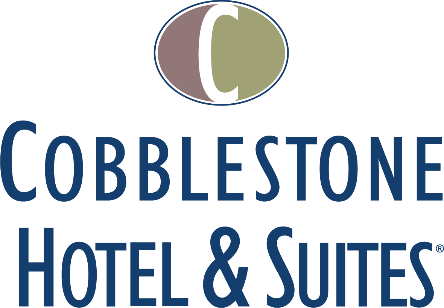 This Cobblestone Hotel & Suites location will welcome guests travelling to the city of Ephraim, consisting of 54 tastefully designed guestrooms spread across three floors. The hotel will feature the Cobblestone Marketplace-branded onsite convenience store, fitness center, business center, lounge, and outdoor patio. This location will also offer a hot complimentary breakfast served each day, Seattle’s Best coffee service, and high-speed internet access throughout the hotel. Guestrooms are perfectly tailored to meet the needs of modern travelers, while tastefully designed with an element of contemporary elegance. Amenities include flat-screen TVs, additional recharge outlets for electronics, microwaves, mini refrigerators, in-room coffee brewers, hairdryers, iron and ironing boards, desks, luxury linens, and bathroom essentials. For updates on the progress of this location and others, please “like” Cobblestone Hotels on Facebook: https://www.facebook.com/cobblestonehotels/Whether you are traveling for business or for leisure, you will experience “Big City Quality, Small Town Values...” at each Cobblestone location. Visit www.CobblestoneHotels.com for reservations or for more information.About Cobblestone HotelsBased in Neenah, WI Cobblestone Hotels, LLC is a leading upper-midscale hotel brand with over 160 hotels open, under construction, or in development in 28 states. The company continues to pride itself in filling the lodging needs of communities through its upper mid-scale new build brand. Signature amenities include high-speed Internet access, complimentary breakfast, convenience store, fitness centers, business centers, and more.Cobblestone Hotels includes Cobblestone Hotels & Suites, Cobblestone Inn & Suites, Boarders Inn & Suites, Centerstone Hotels, and KeyWest Hotels. For development information please visit www.CobblestoneFranchising.com.Cobblestone Hotels offers the Cobblestone Rewards frequent stayer program where guests receive ten points for every dollar spent, and can be redeemed as award nights, or with other redemption partners. For more information visit www.CobblestoneRewards.comContact: marketing@staycobblestone.com 